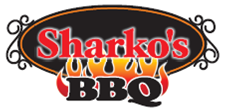 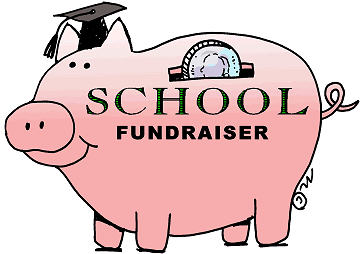 Sharko’s BBQ School Fundraiser (Diehl / Freedom Drive location)What?	Come join your family, friends, and neighbors for a delicious meal while helping to earn money for Longwood at the same time!Where?	Sharko’s BBQ (North Location): 1715 Freedom Drive in  Naperville (near Diehl Road / Freedom Drive)  / (630) 857-3863 / http://www.sharkosbbq.comWhen?		Wednesday, May 8Time?		“Pig-up and go” (carry out) or dine in from 11:00 a.m. to 9:00 p.m.Sharko’s BBQ School Fundraiser (Diehl / Freedom Drive location)What?	Come join your family, friends, and neighbors for a delicious meal while helping to earn money for Longwood at the same time!Where?	Sharko’s BBQ (North Location): 1715 Freedom Drive in  Naperville (near Diehl Road / Freedom Drive)  / (630) 857-3863 / http://www.sharkosbbq.comWhen?		Wednesday, May 8Time?		“Pig-up and go” (carry out) or dine in from 11:00 a.m. to 9:00 p.m.